INFORME DE GESTIONES En cumplimiento a lo dispuesto por el artículo 26 fracción XIII de la Ley de Acceso a la Información Pública para el Estado de Coahuila de Zaragoza, informo las gestiones realizadas por la/el suscrita(o) Diputada(o) de Representación Proporcional, en los siguientes términos:Estas fueron las gestiones que lleve a cabo en mi Distrito durante el mes de Enero del año 2021, por lo que me permito acompañar algunas fotografías como evidencia de dichas actividades.Saltillo, Coahuila; a 12 febrero de 2021.FIRMADIPUTADA(O)ANEXO 1.INSERTAR DOS FOTOGRAFÍAS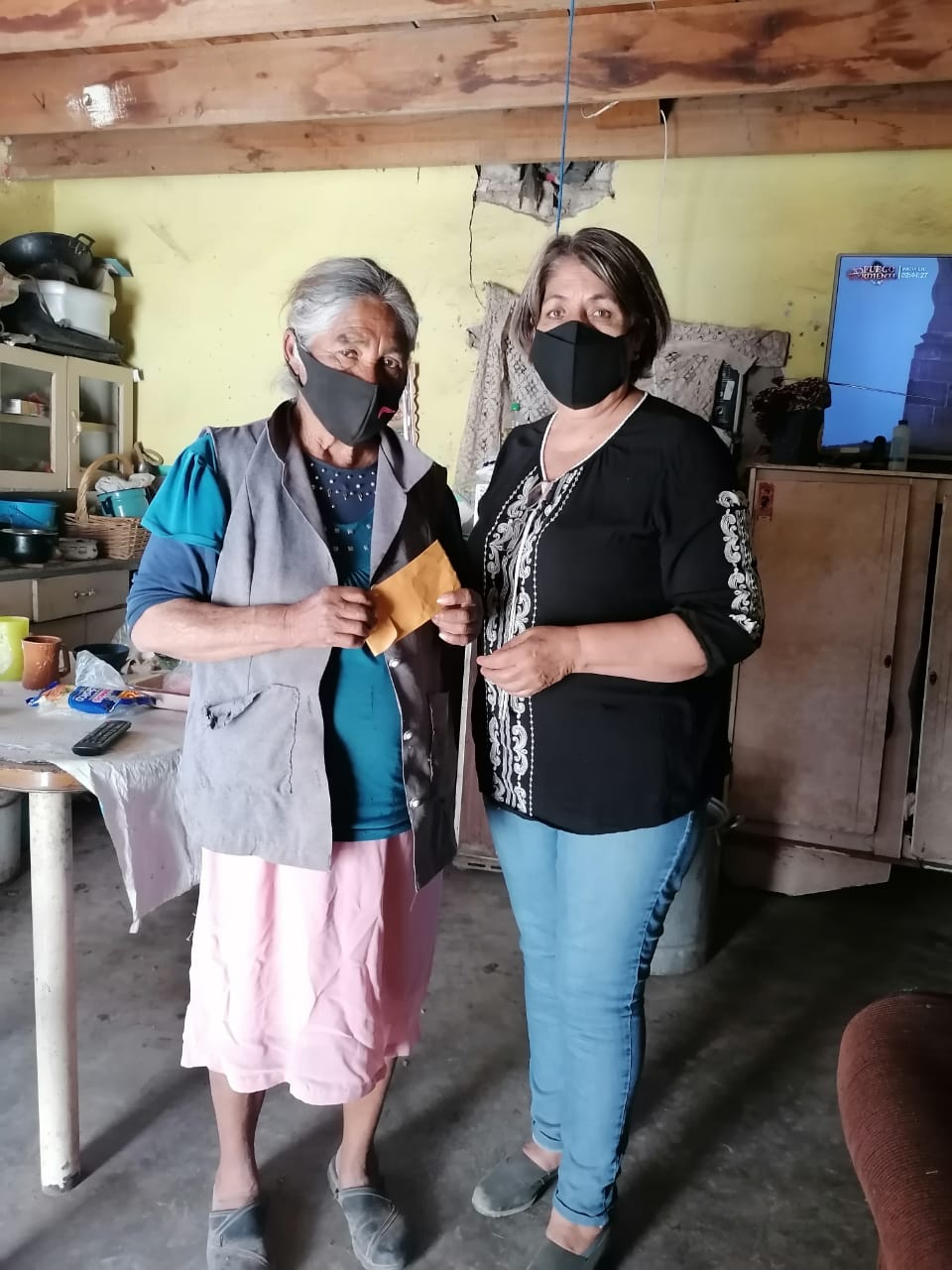 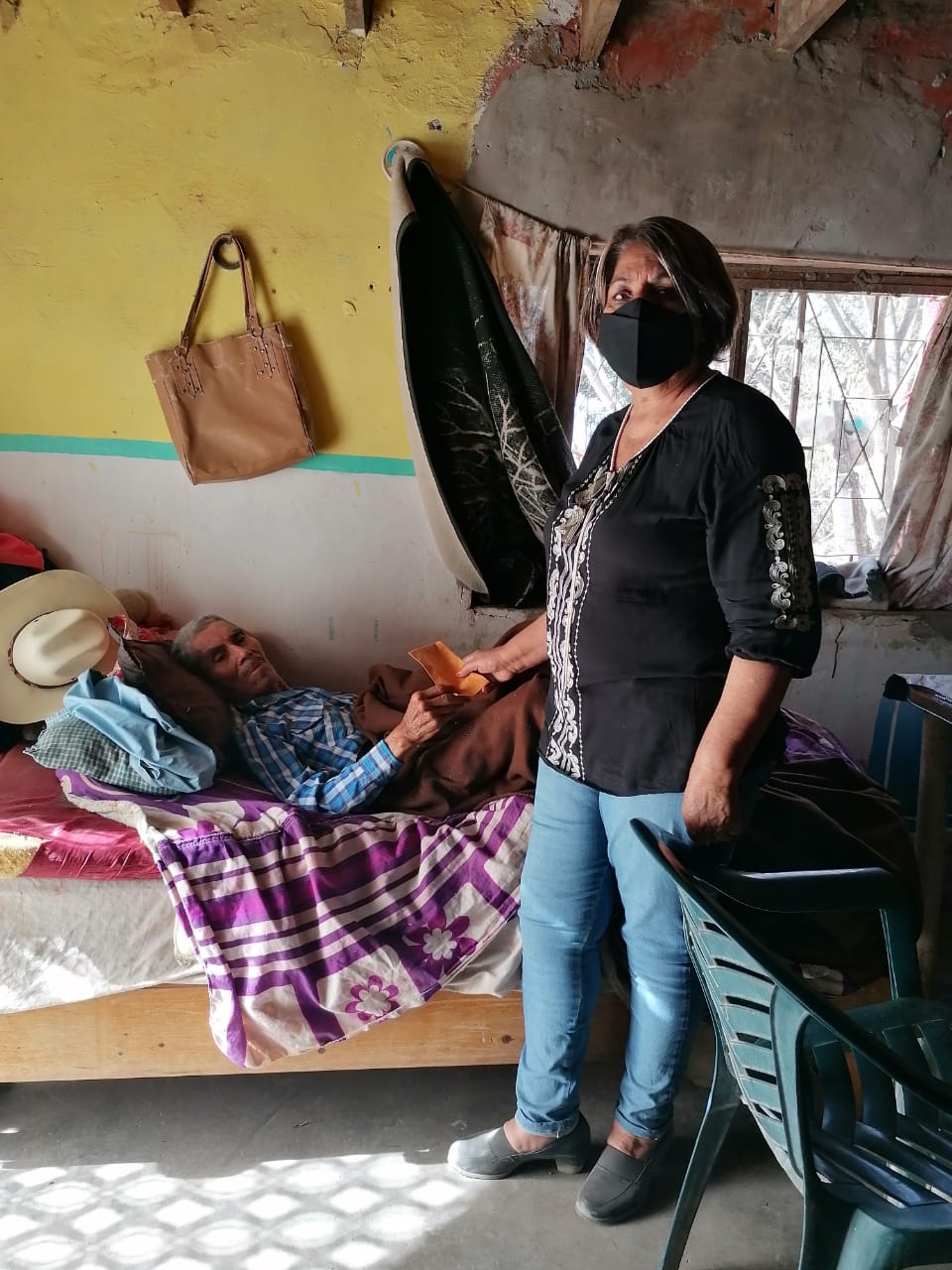 DIPUTADA(O)DIRECCIÓN DE LA OFICINA DE GESTIÓN:TERESA DE JESUS MERAZ GARCIAFrancisco Coss Sn, Centro, 25000 Saltillo, CoahJULIO 2019JULIO 2019N° DE GESTIONESTIPO DE GESTIONES REALIZADAS30Apoyos económicos15Asesorías legales0Atención psicológica20Despensas 15Apoyos escolares0Sillas de ruedas